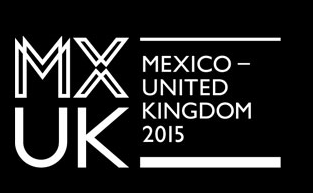 México y Reino Unido crean Cátedra Itinerante para la movilidad de académicos, especialistas, investigadores y estudiantes de ambos paísesAntecedentes:En el marco de la Visita de estado al Reino Unido del Presidente Enrique Peña Nieto y como parte de las acciones acordadas durante el Año Dual México-Reino Unido, se llevó a cabo la firma de la Carta de Intención para el establecimiento de la “Cátedra Itinerante México – Reino Unido” entre la Secretaría de Relaciones Exteriores y la contraparte  del Reino Unido. Objetivos:	La “Cátedra Itinerante México-Reino Unido” busca promover la cooperación mediante investigaciones conjuntas y movilidad de académicos, especialistas, investigadores y estudiantes de ambos países. Permitirá, a su vez, profundizar los vínculos académicos en las áreas de Ciencias, Tecnología, Ingeniería y Matemáticas, Humanidades y Ciencias Sociales.CONVOCATORIADirigida:A Profesores con grado de Doctorado (profesores investigadores) que deseen hacer una estancia de 2 semanas en alguna de las 12 universidades británicas participantes.  El objetivo es incrementar la cooperación científica "STEM", así como de las Ciencias Sociales y las Humanidades.Instituciones del Reino Unido participantes: 1. Bristol University 2. Durham University 3. King's College London 4. University College London 5. University of Birmingham 6. University of Edinburgh 7. University of Leeds 8. University of Nottingham 9. University of Manchester 10. University of Sheffield 11. University of Southampton 12. University of Warwick Entrega de solicitudes:La Coordinación General por parte de la UANL de la Cátedra está bajo la responsabilidad del Dr. Daniel González Spencer, Secretario de Relaciones Internacionales de la UANL y será la  Mtra. Emma Melchor Rodríguez Dirección de Intercambio Académico, quien estará recibiendo las solicitudes  Fecha de cierre: A nivel Nacional: 17:00 horas del día 20 de mayo de 2016  En la UANL: 17 Horas del 18 de mayo de presente año, NOTA IMPORTANTE:La Comisión Nacional revisará las propuestas y los resultados se publicarán el  24th June 2016 at 12.00 , el fallo será inapelable.Los beneficiados serán colocados por la Comisión Nacional Británica en las IES del Reino Unido de acuerdo a las prioridades marcadas por ellas mismos. Las bases,  requisitos, beneficios y formato de solicitud  de la convocatoria las localizará en:_____poner aquí la liga_____________________ 